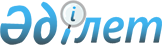 О внесении изменений и дополнений в Акжарского районного маслихата от 27 декабря 2023 года № 13-13 "Об утверждении бюджета Кишикаройского сельского округа Акжарского района на 2024-2026 годы"Решение Акжарского районного маслихата Северо-Казахстанской области от 30 апреля 2024 года № 18-6
      Акжарский районный маслихат РЕШИЛ:
      1. Внести в решение Акжарского районного маслихата "Об утверждении бюджета Кишикаройского сельского округа Акжарского района на 2024-2026 годы от 27 декабря 2023 года №13-13 следующие изменения и дополнения:
      пункт 1 изложить в новой редакции:
      "1. Утвердить бюджет Кишикаройского сельского округа Акжарского района на 2024-2026 годы согласно приложениям 1, 2 и 3 к настоящему решению соответственно, в том числе на 2024 год в следующих объемах:
      1) доходы – 186234 тысяч тенге:
      налоговые поступления – 5300тысяч тенге;
      поступления от продажи основного капитала – 546 тысяч тенге;
      поступления трансфертов –180388 тысяч тенге; 
      2) затраты – 186720,2 тысяч тенге;
      3) чистое бюджетное кредитование – 0 тенге:
      бюджетные кредиты – 0 тенге;
      погашение бюджетных кредитов – 0 тенге;
      4) сальдо по операциям с финансовыми активами – 0 тенге:
      приобретение финансовых активов – 0 тенге;
      поступления от продажи финансовых активов государства – 0 тенге;
      5) дефицит (профицит) бюджета – -486,2 тысяч тенге;
      6) финансирование дефицита (использование профицита) бюджета – 486,2 тысяч тенге:
      поступление займов – 0 тенге;
      погашение займов – 0 тенге;
      используемые остатки бюджетных средств – 486,2 тысяч тенге.";
      дополнить пунктом 6-1 следующего содержания:
      "6-1. Предусмотреть расходы бюджета сельского округа за счет свободных остатков бюджетных средств, сложившихся на начало финансового года и возврата целевых трансфертов районного и областного бюджетов, неиспользованных (недоиспользованных) в 2023 году, согласно приложению 2 к настоящему решению.
      Распределение сумм свободных остатков бюджетных средств, сложившихся на начало финансового года и возврата целевых трансфертов районного и областного бюджетов, неиспользованных (недоиспользованных) в 2023 году определяется решением акима Кишикаройского сельского округа Акжарского района Северо-Казахстанской области "О реализации решения Акжарского районного маслихата "Об утверждении бюджета Кишикаройского сельского округа Акжарского района на 2024-2026 годы."; 
      приложение 1 к указанному решению изложить в новой редакции согласно приложению 1 к настоящему решению;
      дополнить приложением 4 к указанному решению согласно приложению 2 к настоящему решению.
      2. Настоящее решение вводится в действие с 1 января 2024 года. Бюджет Кишикаройского сельского округа Акжарского района на 2024 год Распределение сумм свободных остатков бюджетных средств на 2024 год, сложившихся на начало финансового года и возврата целевых трансфертов областного бюджетов, неиспользованных (недоиспользованных) в 2023 году
					© 2012. РГП на ПХВ «Институт законодательства и правовой информации Республики Казахстан» Министерства юстиции Республики Казахстан
				
      Председатель Акжарского районного маслихата 

М. Жусупбеков
Приложение 1 к решениюАкжарского районного маслихатаСеверо-Казахстанской областиот 30 апреля 2024 года № 18-6Приложение 1 к решениюАкжарского районного маслихатаСеверо-Казахстанской областиот 27 декабря 2023 годав № 13-13
Категория
Класс
Подкласс
Наименование
Сумма тысяч тенге
I. Доходы
186234
1
Налоговые поступления
5300
01
Подоходный налог
172
2
Индивидуальный подоходный налог
172
04
Налоги на собственность
5128
1
Hалоги на имущество
311
3
Земельный налог
13
4
Hалог на транспортные средства
1568
5
Единый земельный налог
3236
3
Поступления от продажи основного капитала
546
03
Продажа земли и нематериальных активов
546
1
Поступления от продажи земельных участков
546
4
Поступления трансфертов
180388
02
Трансферты из вышестоящих органов государственного управления
180388
3
Трансферты из районного (города областного значения) бюджета
180388
Наименование
Наименование
Наименование
Наименование
Сумма
тысяч тенге
Функциональная группа
Функциональная группа
Функциональная группа
Функциональная группа
Сумма
тысяч тенге
Администратор бюджетной программы
Администратор бюджетной программы
Администратор бюджетной программы
Сумма
тысяч тенге
Программа
Программа
Сумма
тысяч тенге
II. Затраты
186720,2
01
Государственные услуги общего характера
33855
124
Аппарат акима города районного значения, села, поселка, сельского округа
33855
001
Услуги по обеспечению деятельности акима города районного значения, села,поселка, сельского округа
33605
022
Капитальные расходы государственного органа
250
07
Жилищно-коммунальное хозяйство
2864,4
124
Аппарат акима города районного значения, села, поселка, сельского округа
2864,4
014
Организация водоснабжения населенных пунктов
229
008
Освещение улиц населенных пунктов
1290
011
Благоустройство и озеленение населенных пунктов
1345,4
12
Транспорт и коммуникации
150000
124
Аппарат акима города районного значения, села, поселка, сельского округа
150000
045
Капитальный и средний ремонт автомобильных дорог в городах районного значения, селах, поселках, сельских округах
150000
15
Трансферты
0,8
124
0,8
048
Возврат неиспользованных (недоиспользованных) целевых трансфертов
0,8
III. Чистое бюджетное кредитование
0
IV. Сальдо по операциям с финансовыми активами
0
Приобретение финансовых активов
0
Поступление от продажи финансовых активов государства 
0
V. Дефицит (Профицит) бюджета
-486,2
VI. Финансирование дефицита (использование профицита ) бюджета 
486,2
8
Используемые остатки бюджетных средств
486,2
01
Остатки бюджетных средств
486,2
1
Свободные остатки бюджетных средств
486,2Приложение 2 к решениюАкжарского районного маслихатаСеверо-Казахстанской областиот 30 апреля 2024 года № 18-6Приложение 4 к решениюАкжарского районного маслихатаСеверо-Казахстанской областиот 27 декабря 2023 года № 13-13
Категория
Класс
Подкласс
Наименование
Сумма тысяч тенге
8
Используемые остатки бюджетных средств
486,2
01
Остатки бюджетных средств
486,2
1
Свободные остатки бюджетных средств
486,2
Наименование
Наименование
Наименование
Наименование
Сумма 
тысяч тенге
Функциональная группа
Функциональная группа
Функциональная группа
Функциональная группа
Сумма 
тысяч тенге
Администратор бюджетной программы
Администратор бюджетной программы
Администратор бюджетной программы
Сумма 
тысяч тенге
Программа
Программа
Сумма 
тысяч тенге
II. Затраты
486,2
07
Жилищно-коммунальное хозяйство
485,4
124
Аппарат акима города районного значения, села, поселка, сельского округа
485,4
008
Освещение улиц населенных пунктов
100
011
Благоустройство и озеленение населенных пунктов
385,4
15
Трансферты
0,8
124
Аппарат акима города районного значения, села, поселка, сельского округа
0,8
048
Возврат неиспользованных (недоиспользованных)целевых трансфертов
0,8